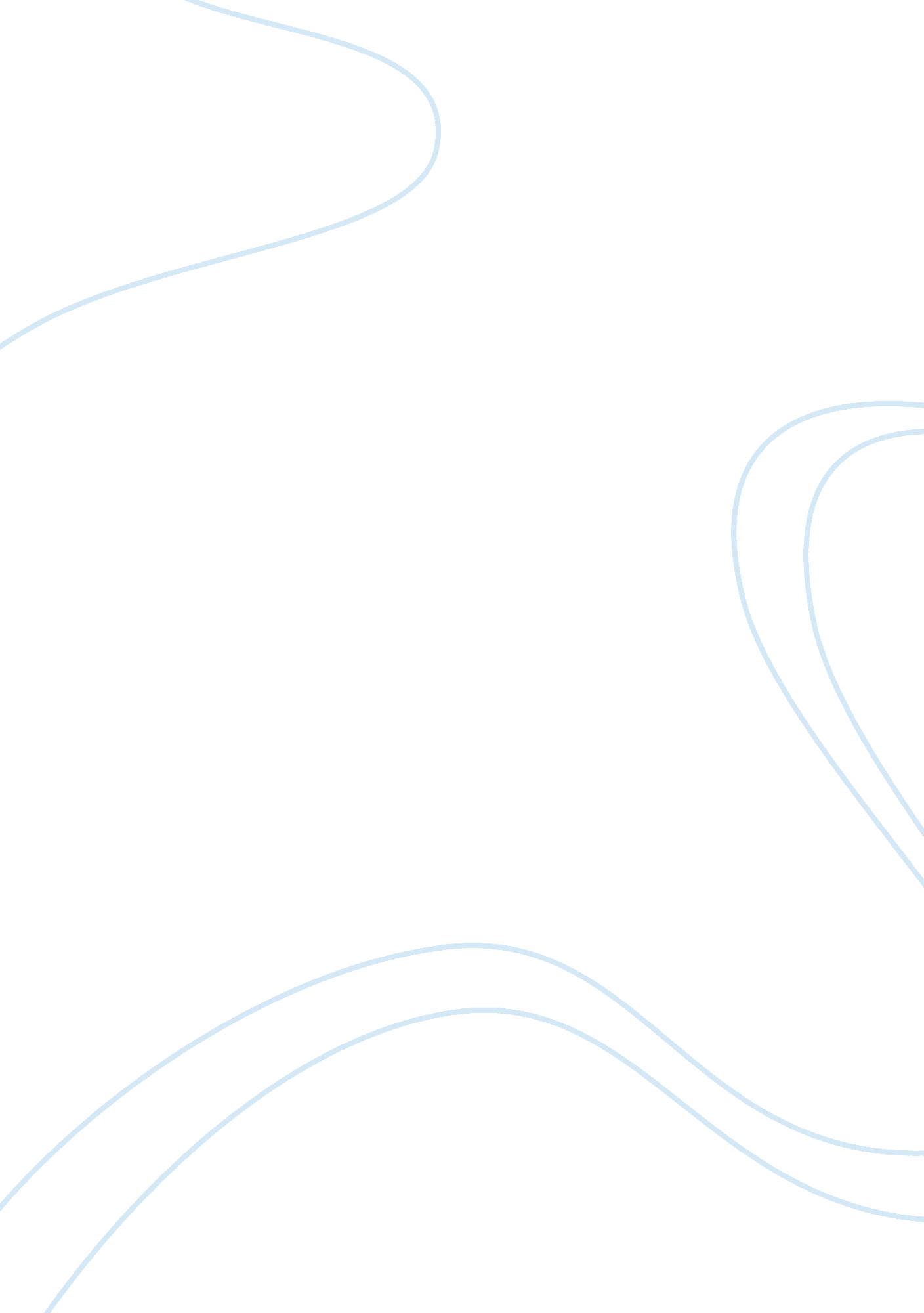 Mary wollstonecraftPeople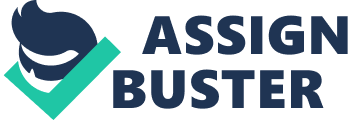 WOLLSTONECRAFT, MARY, A VINDICATION OF THE RIGHTS OF WOMEN & A ; MARIA, OR THE WRONGS OF WOMAN This survey will use the thoughts from Mary Wollstonecraft 's A Vindication of the Rights of Woman to its fictional comrade Maria, or The Wrongs of Woman, demoing how the thoughts in Vindication are embedded in Maria. Basically, Vindication argues that the inferior place of adult females in British society in the late eighteenth century is due non to any unconditioned defect or failing in adult females, but instead to the fact that work forces have the power to specify and determine relationships, to do the Torahs, to have the belongings, and to make up one's mind the fate of the genders socially, economically, and politically. The writer does non shrive adult females of their duty for this state of affairs. She first acknowledges the natural physical strength which work forces have over adult females, so adds: But non content with this natural pre-eminence, work forces endeavour to drop us still lower, simply to render us tempting objects for a minute ; and adult females, intoxicated by the worship which work forces, under the influence of their senses, pay them, make non seek to obtain a lasting involvement in their Black Marias, or to go the friends of the fellow animals who find amusement in their society ( Wollstonecraft Vindication 7 ) . Vindication is a supplication, so, to both work forces and adult females: to work forces to `` allow adult female portion the rights '' ( 201 ) , and to adult females to take portion in a `` REVOLUTION in female manners '' ( 199 ) . Wollstonecraft argues that most of what are seen as the failings of the female gender are in fact direct consequences of the societal, economic, political, and educational want of adult females at the custodies of work forces: `` Asserting the rights which adult females in common with work forces ought to postulate for, I have non attempted to palliate their mistakes ; but to turn out them to be the natural effect of their instruction and station in society '' ( 200 ) . Womans are raised to believe that their felicity, their really being, are dependent on delighting work forces, on being loved by work forces, on being tempting to work forces. This is the province into which adult females are educated by society, which is a concept of work forces. Womans, in consequence, are created by work forces to be at the same time guiltless and seductive: Womans are every where in this distressing province ; for, in order to continue their artlessness, as ignorance is politely termed, truth is hidden from them, and they are made to presume an unreal character before their modules have acquired any strength. Taught from their illusion that beauty is adult female 's scepter, the head shapes itself to the organic structure, and, rolling around its gilding coop, merely seeks to decorate its prison. . . . Women. . . [ have ] their ideas invariably directed to the most undistinguished portion of themselves ( Wollstonecraft Vindication 43 ) . A adult female in such a society does hold power, which Wollstonecraft acknowledges. However, that power -- to score, to delight a adult male physically -- exists merely at the caprice of the adult male, or, more specifically, as Maria depicts, at the caprice of the adult female 's hubby. If the hubby decides to disregard or overrule that power, through assorted maltreatments, including institutionalization, he may make so lawfully at any minute, with no resort available to the adult female. In Vindication, Wollstonecraft title-holders ground, virtuousness, independency, and the rights of adult females to `` the same natural 'rights ' '' which work forces enjoy: `` a right to liberty, equality, and the chase of felicity or virtuousness '' ( Wollstonecraft Maria V ) . Without instruction, without these rights, without equal societal, economic, political, or legal power, particularly compared to and in relationships with work forces, adult females are reduced to the degree of toies for work forces, to be adored one minute and pitilessly abused the following. In the instance of Maria Venables, the reader finds a adult female whose hubby has her locked away in a Bedlam -- lawfully -- for demoing marks of independency or `` noncompliance. '' Whereas Vindication speaks in wide and general ideological footings, Maria brings the statement down to its most basic unit -- the household. In this unit, society discoveries microcosmic look. All that Wollstonecraft shows to be incorrect with society in the thoughts of Vindication, in footings of the maltreatment of adult females, is shown in dramatic signifier in Maria. If the thoughts of Vindication do non make the reader and do him or her to rouse to the wrongs perpetrated against God and humanity ( both male and female ) by the repressive, patriarchal society, so possibly that reader might be driven to ramp at George 's chesty abusiveness or to compassion for the abused Maria. Vindication surely addresses the establishment of matrimony in the most critical footings. Womans, she argues, are raised to see matrimony as their primary end and intent in life, the lone means tohappiness. Whereas work forces are raised to see which of many professions they might seek to prosecute, adult females are taught to believe merely of matrimony, which means believing merely of what they can make to delight and trap a adult male so that he might care for them and supply them with the pleasances of life: It is non concern, extended programs, or any of the digressive flights of aspiration, that engross [ adult females 's ] attending ; no, their ideas are non employed in rise uping such baronial constructions. To lift in the universe, and have the autonomy of running from pleasance to pleasance, they must get married well, and to this object their clip is sacrificed, and their individuals frequently lawfully prostituted ( Wollstonecraft Vindication 60 ) . A married woman, so, to Wollstonecraft is `` frequently '' nil more than a legal cocotte. The contract of such a legal relationship is determined by the purchaser, the hubby, who defines that contract every bit good as decides when it will be terminated or adjusted. In the instance of Maria, her matrimony, at the beginning of the book, has been badly adjusted. she has been placed against her will in an insane refuge by her hubby George, who is able to perpetrate her lawfully without her holding any legal resort. This fact reveals that matrimony is even worse than legalized harlotry -- it is legalized bondage. Wollstonecraft leaves no uncertainty about her purpose with the novel. `` My chief object, '' she writes, is `` the desire of exhibiting the wretchedness and subjugation, peculiar to adult females, that arise out of the partial Torahs and imposts of society '' ( Wollstonecraft Maria 5 ) . By `` partial Torahs and imposts, '' the writer means that her society is one in which merely the rights of work forces are protected, and the rights of adult females exist merely in so far as work forces allow them to be. As a microcosm of society, the matrimony reflects this legal world. Womans in Wollstonecraft 's epoch in England are deprived of their rights whenever work forces so desire. While the general fortunes of maltreatment and want of rights described in Vindication in society at big are evidently unfair and justly pull the anger of the reader, the specific agony of Maria gives those general maltreatments an single human context with which the reader can more deeply place. One might condemn the maltreatments perpetrated by work forces against adult females, by hubbies against married womans, but the specific indignations committed by George against Maria give one a more passionate sense of the unfairness of those maltreatments. Womans in general are the victims of male-dominated society, but the single adult female -- in this instance, Maria -- who is imprisoned in a awful matrimony is, to Wollstonecraft, the most suffering of victims: For my portion, I can non say any state of affairs more distressing, than for a adult female of esthesia, with an bettering head, to be bound to such a adult male as I have described for life ; obliged to abdicate all the humanizing fondnesss, and to avoid cultivating her gustatory sensation, lest her perceptual experience of grace and polish of sentiment, should sharpen to agony the stabs of letdown. . . . I should contemn, or instead name her an ordinary adult female, who could digest such a hubby as I have sketched ( Wollstonecraft Maria 5-6 ) . Wollstonecraft 's basic statement in Vindication is that a adult female, like a adult male, is created by God and is hence meant to develop her endowments and her head and spirit to the fullest, as looks of God 's illustriousness inhuman being. Clearly, so, the subjection of adult females by work forces in society and in matrimony is an act of rebelliousness against the will of God. Women, in the melting pot of adult male 's maltreatment, are `` organized '' non for full development of their modules and psyche but for `` ignorance. '' Wollstonecraft argues that the worst consequence of such maltreatment is the prolongation of stereotypes about adult females 's character: I come unit of ammunition to my old statement ; if adult female be allowed to hold an immortal psyche, she must hold, as the employment of life, an apprehension to better. And when, to render the present province more complete, though every thing proves it to be but a fraction of a mighty amount, she is incited by present satisfaction to bury her expansive finish, nature is counteracted, or she was born merely to reproduce and decompose ( Wollstonecraft Vindication 63 ) . Wollstonecraft is non against matrimony per Se, but merely against the baneful signifier it had taken in her clip. Marriage such as the one between Maria and George is an agreement based on the arrant domestication of Maria, the complete riddance of her ability to ground efficaciously as an independent human being. Wollstonecraft writes that `` Reason is perfectly necessary to enable a adult female to execute anyresponsibilitydecently '' ( Wollstonecraft Vindication 64 ) . Maria is non an `` ordinary '' adult female, non a married woman who will obey her opprobrious hubby in the name of matrimonial responsibility. Thrown into a Bedlam by her barbarous hubby and the patriarchal society which supports his inhumane mistreatment of her, Maria maintains her will to contend, but inquiries the ground for that battle: `` And to what aim did she beat up all her energy? -- Was non the universe a huge prison, and adult females born slaves? '' ( Wollstonecraft Maria 11 ) . Indeed, the universe may be a prison for adult females, but Maria, aided by Jemima, finds the will and strength to make a universe of comparative freedom within that prison. The book remains unfinished, for Wollstonecraft died 11 yearss after giving birth to her 2nd kid, but the writer 's notes for possible terminations suggest that adult females can happen the strength within themselves and in conference with one another to get the better of the desperation, to get away the patriarchal prison, and to populate for one another and for their kids. Maria is driven tosuicide, the notes suggest, but is saved by her ain will, by Jemima 's intercession, and by the sight of her kid ( Wollstonecraft Maria 136-137 ) . Tellingly, Maria takes five proceedingss in which she struggles in her psyche between the picks of life and decease, between giving to her wretchedness or choosing to assist her girl survive and exceed more easy than she had the confines of the prison of cruel and inhumane patriarchate. Those five proceedingss may be seen as symbolic of the power of ground which Wollstonecraft title-holders in Vindication. Merely when adult females are educated in freedom to develop themselves and their gifts, through ground and apprehension, can they, and work forces, and society, net income to the full from all they have to give. As it is, nevertheless, Wollstonecraft writes, Womans have non any built-in rights to claim ; and, by the same regulation, their responsibilities vanish, for rights and responsibilities are inseparable. By merely so, O ye work forces of apprehension! and mark non more badly what adult females do awry. . . and let her the privileges of ignorance, to whom ye deny the rights of ground, or ye will be worse than Egyptian task-masters, anticipating virtuousness where nature has non given apprehension! ( Wollstonecraft Vindication 201 ) . In that decision to Vindication, Wollstonecraft might look to overrate the goodness of work forces and their willingness or ability to radically change their patriarchal attitudes toward and intervention of adult females. However, her call for a `` REVOLUTION in female manners '' ( her capitalisation and accent ) suggests that she knows full good that it will take a fully fledged motion of extremistfeminismto alter the construction of the patriarchal society. Surely some work forces helped in the liberating procedure that was to come, and which still continues today, but without radical adult females the state of affairs of Maria would still be platitude today in England ( as it is excessively frequently commonplace in states which maintain their patriarchate ) . The component upon which Maria 's narrative stands is her relationship with Jemima. Vindication does non adequately address this demand for female solidarity in the battle for freedom from work forces, but Maria surely makes up for that lack in Wollstonecraft 's statement in the earlier work. Jemima and Maria are of wholly different backgrounds, different socioeconomic categories, but they are sisters in footings of their imprisonment in a universe run by work forces for the benefit of work forces. They are both, basically, the belongings of work forces. Together, they form a women's rightist bond which endures and grows in strength through endurance. Their shared power bases in blunt contrast to the passiveness of the other adult females in the book, who yieldingly follow the dictates of the work forces in their lives. Maria is surely no such meek or ordinary adult female. She is a strong human being who is pushed to the bound by her wicked hubby. Wollstonecraft may show a all right polemical statement for the rights of adult female and against the maltreatments of work forces in Vindication, but her in writing description of the agony of Maria in the novel is, in this reader 's position, far more powerful in rousing one 's fury and compassion. The concluding straw for Maria is her hubby 's understanding with another adult male to hold sex with Maria in exchange for a loan. Making the exchange even more enraging and painful for Maria is her feeling that the adult male had been something of a friend to her. In any instance, Maria confronts her hubby and tells him she is traveling to go forth him: `` I have borne with your dictatorship and unfaithfulnesss. I disdain to express what I have borne with. I thought you unprincipled, but non so unquestionably barbarous. '' She tells him that she has felt the enticement of other work forces but has determined to stay faithful to him and to the vows of matrimony which she held sacred. Now, nevertheless, she declares, `` you dare. . . to diss me, by selling me to harlotry! -- Yes -- every bit lost to daintiness and rule -- you dared sacrilegiously to barter the honor of the female parent of your kid '' ( Wollstonecraft Maria 95 ) . In a society based on justness and decency, the legal system would back up Maria in her attempts to fly such a ugly adult male and so pervert a matrimony. In fact, that society, described in item in Vindication and portrayed fictionally in Maria, supports non Maria but George, non the victim but the victimiser. Not merely does the system non back up Maria, it allows George to hold her locked away in a Bedlam. She refuses to obey her evil hubby, refuses to passively digest whatever barbarous tortures Georgedreamsup, and society allows him to declare her lawfully insane. Harmonizing to the patriarchal definition of saneness for adult females, she is, so, insane. Sanity for a adult female in the society of Wollstonecraft and Maria is obeisance, passiveness, following every dictate of her hubby and the patriarchal society from which he draws his opprobrious power. A sensible adult female who thinks for herself, who defies her wicked hubby, who refuses to be turned into a cocotte, is, harmonizing to such a society, by definition insane. Although Wollstonecraft in Vindication does hold her minutes of fury at those work forces who perpetuate prevarications about the character of adult females, for the most portion she presents a sensible if impassioned supplication for equity from work forces in their intervention of adult females. She basically asks work forces in power to see allowing adult females the rights she says they should be guaranteed by God. In Maria, nevertheless, written after Vindication, Wollstonecraft seems to propose that work forces can non be relied upon to change their positions or to allow adult females the rights they are granted by virtuousness of God 's creative activity. As representative of work forces of his society and clip, and particularly of hubbies, George is shown to be a thoroughly evil adult male, a adult male incapable of any meaningful alteration in his attitude toward adult females and particularly toward his married woman, whom he sees, and whom society sees, as his legal belongings. There seems to be in Maria small hope that work forces will alter on their ain, if at all, and if any alteration does come it will make so as the consequence of the attempts of adult females banding together in love and concern for one another and for their kids. One might reason that Darnford is meant to stand for some new assortment of adult male, an single capable of seeing adult females as human existences and non simply objects of pleasance. Such an statement would be sensible, but Darnford 's attitude is in portion the consequence of his ain imprisonment, his ain agony. Work force such as George, on the other manus, are incapable of larning compassion from their ain agony, but alternatively merely expression for retaliation. In any instance, Darnford is non the key to Maria 's freedom. That key is provided by herself, her will and ground, by her friend and fellow captive Jemima, and by her love for her kid. The hereafter, Wollstonecraft seems to reason, lies in the custodies of adult females contending together for justness and ground, for the rights of adult female given by God and stolen by work forces. Plants Cited Wollstonecraft, Mary. Maria, or The Wrongs of Woman. New York: Norton, 1994. -- - . A Vindication of the Rights of Woman. Mineola, NY: Capital of delaware, 1996. 